 Barningham CEVC Primary School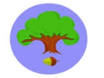 Collective Worship Value for Life Feedback:  PeaceDecember 2018When do you find peace?When it is quietIf I go out to the parkWhen I’m on my own and it’s quietWhen I’m in my gardenWhen I’m listening to musicWhen I’m at schoolWhen I was on holidayWhen I sleepWhen I’m in my bedroom (4).What does peace look like?It looks like you’re thinking about somethingEveryone being calm (3) and darkWhen people aren’t fightingSleepingFriendlyHappyBeing under your bed coversPeople talking nicely to each other.What does peace feel like?Like when you are aloneReflectiveCalm (2)SmoothRelaxingNice (2)ComfortablePeacefulTherapeuticGood because there is no distractionIt feels like when it’s quiet (2).How could we create peace?Say sorryFriendlyBeing kind to one anotherStopping warGo somewhere quietGiving someone somethingConsiderateBe quietBeing helpfulGiving other people peaceBeing generousNot getting involved in disputesBeing peacefulBeing calm.What would happen if there was no peace?You would be aloneYou would be sad, you might not be able to listenIt would be too loudAnger Sad and lonelyIt would be madFrustratingIt would just be shouting all the timeThere would be nowhere to calm downWe would be hiding in bunkersThe world would just break upNobody would notice the good things around themPeople would be hurtBreak.